7	examiner d'éventuels changements à apporter, et d'autres options à mettre en œuvre, en application de la Résolution 86 (Rév. Marrakech, 2002) de la Conférence de plénipotentiaires, intitulée «Procédures de publication anticipée, de coordination, de notification et d'inscription des assignations de fréquence relatives aux réseaux à satellite», conformément à la Résolution 86 (Rév.CMR-07), afin de faciliter l'utilisation rationnelle, efficace et économique des fréquences radioélectriques et des orbites associées, y compris de l'orbite des satellites géostationnaires;On trouvera dans le tableau ci-dessous les propositions communes de l'APT (ACP) relatives au point 7 de l'ordre du jour et les addenda dans lesquels elles figurent.______________Conférence mondiale des radiocommunications (CMR-15)
Genève, 2-27 novembre 2015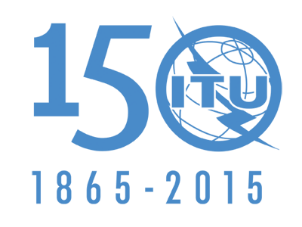 UNION INTERNATIONALE DES TÉLÉCOMMUNICATIONSSÉANCE PLÉNIÈREAddendum 21 au
Document 32-F29 septembre 2015Original: anglaisPropositions communes de la Télécommunauté Asie-PacifiquePropositions communes de la Télécommunauté Asie-PacifiquePropositions pour les travaux de la conférencePropositions pour les travaux de la conférencePoint 7 de l'ordre du jourPoint 7 de l'ordre du jourQuestionTitreAddendum N°ACP N°AQuestion A – Informer le Bureau, au titre du numéro 11.49 du RR, d'une suspension pendant une période dépassant six moisA21-A1A21-A1/1 et 2BQuestion B – Publication sur le site web de l'UIT des renseignements relatifs à la mise en service de réseaux à satelliteA21-A2A21-A2/1 à 3DQuestion D – Utilisation générale de moyens modernes de communication électroniques dans les procédures de coordination et de notificationA21-A4A21-A4/1 et 2EQuestion E – Défaillance d'un satellite au cours de la période de 90 jours prévue pour la mise en serviceA21-A5A21-A5/1FQuestion F – Modifications de l'Appendice 30B du RR liées à la suspension de l'utilisation d'une assignation de fréquence inscrite dans le Fichier de référence international des fréquencesA21-A6A21-A6/1 à 3GQuestion G – Clarification concernant les renseignements relatifs à la mise en service fournis au titre des numéros 11.44/11.44B du RRA21-A7A21-A7/1 à 3IQuestion I – Méthode possible pour atténuer le problème du nombre excessif de fiches de notification de réseaux à satelliteA21-A9A21-A9/1KQuestion K – Adjonction d'une disposition réglementaire dans l'Article 11 du RR concernant les cas d'échec de lancementA21-A11A21-A11/1XQuestion X – Examen des restrictions applicables aux positions sur l'orbite (Annexe 7 de l'Appendice 30 du RR)A21-A13A21-A13/1